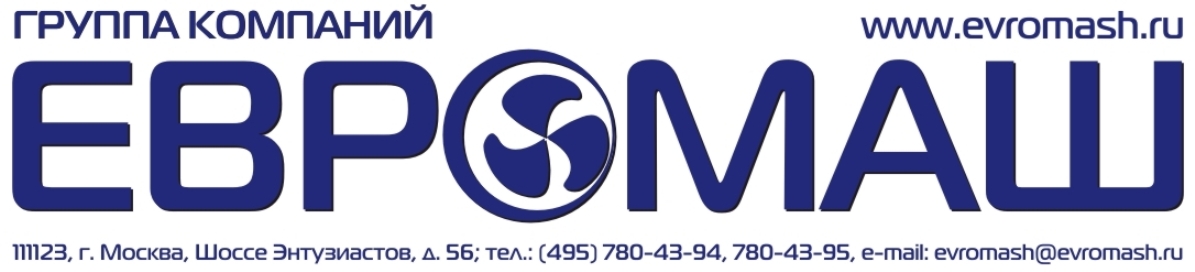 * отмечены поля, обязательные для заполнения№ВопросыОтветы1Описание технологического процесса, вызывающего загрязнение окружающей среды.*2Расход очищаемых газов, колебания расхода, м3/час*3Плотность газа про рабочих условиях, кг/ м34Температура очищаемых газов, 0С5Характер очищаемой пыли(абразивность, слипаемость, взрывоопасность, волокнистость и т.д.)*6Плотность частиц пыли, кг/ м37Дисперстный состав пыли*7 - до 5 мкм7 - от 5 до 10 мкм7- от 10 до 20 мкм7- от 20 до 30 мкм7- от 30 до 40 мкм7- более 60 мкм8Концентрация пыли на входе в пылеулавливающий аппарат (циклон), г/м39Требуемый коэффициент очистки (85%, 90%, 95%, 99%), %*10Характер бункерного устройства, м3 , цилиндрической или пирамидальной формы11Устройство выгрузки, шибер, пылевой затвор, затвор — мигалка, шлюзовой питатель, иное12Постамент (высота шибера до нулевой отметки, ширина опор (под заезд машин или иное, наличие перил, лестниц и т.д.)13Дополнительные условия14Контактная информация заказчикаДополнительно:Дополнительно:Дополнительно:Дополнительно:15Вентилятор (не входит в комплект поставки) циклона16Расход воздуха вентилятора, м³/час17Давление, Па18Температура воздуха, С*